Муниципальное казенное общеобразовательное учреждение«Бабаюртовская средняя общеобразовательная школа №2 им. Б.Т.СатыбаловаВнеклассное воспитательное мероприятие «Что такое агрессия и как противостоять?»              Дата: 04.02.2023г              Класс: 7 класс             Провела: Социальный педагог Атаева Н.С.Цель:предупреждение и преодоление агрессивного, конфликтного поведения подростков;формирование чувства эмпатии, умение оценивать ситуацию и поведение окружающих;обучение "ненаправленным" способам преодоления собственных отрицательных эмоций, состояний и приемам регуляции психического равновесия.Ход занятияI.  Вступительное слово учителяДобрый день, ребята и уважаемые педагоги. Мы собрались, чтобы обсудить очень важную тему.Сегодня мы поговорим об агрессии и конфликтах, попробуем разобраться в этой серьезной проблеме, определим причины и последствия агрессивного поведения.- Мы много говорим о здоровье, но часто о физической его стороне, а ведь немаловажно и психическое здоровье. Психическое здоровье – это основа успешного развития личности.Современный мир очень активен, быстро меняется, меняются жизненные ценности, нравственные нормы. Все чаще встречаются люди с повышенной тревожностью, раздражительностью, агрессивностью и конфликтностью. Мы живем в мире, где часто солнечный свет взаимопонимания заслоняется мрачными тучами обид, дует холодный ветер подозрений, сверкают молнии  агрессии и конфликтов.… Как сохранить прекрасную погоду в нашей душе, жить в мире и радости? Как не «помокнуть» под дождем непонимания и как помочь в этом другим?II. Обратимся к статистике.Начиная с 2010 г. сотрудники Института социологии РАН проводили во многих больших и малых городах России опросы "трудных" и обычных подростков-старшеклассников, их родителей и учителей. Исследования вели как традиционным способом личного интервью, так и в режиме онлайн в сети Интернет.Выводы не слишком-то радостные. За последние годы подростки стали чаще употреблять алкоголь и наркотики, в том числе "тяжелые", проявлять агрессивность, совершать преступления, быть инициаторами разного рода конфликтов.Доля "законопослушных" подростков снизилась почти вдвое.         И наоборот: несовершеннолетние, которые периодически нарушают "нормы общежития" - дерутся, пьют, курят, воруют, хулиганят - это уже не 58%, как раньше, а целых 69%. И если 5 лет назад к числу "трудных" можно было причислить лишь каждого десятого подростка в России, то сейчас это уже каждый шестой.В ходе исследований выяснилось, что среди школьников 10-11-х классов почти половина (48%) имеет опыт участия в драках. Что такое вандализм, могут сказать с полным знанием дела и на личном опыте 43% старшеклассников. Каждый пятый старшеклассник (20%) и вдвое меньше их младших товарищей совершали мелкие кражи из магазинов. Очень тревожная цифра: 14% старших школьников и 2% 7-9-классников поставили галочку в строке "избиение с группой человека" Итак, что же такое агрессия?Агрессия – это поведение или действие, направленное на нанесение физического или психического вреда другим людям.Рассмотрим более подробно акт агрессии.Агрессор - тот, кто умышленно наносит вред другому: насмехается, дерётся, портит вещи и т.д.Жертва - тот, кому умышленно наносит вред агрессор.Зрители – наблюдают за действиями агрессора, не встают на сторону жертвы, прямо или косвенно помогают агрессору.Агрессивность - свойство личности, она является как результатом генетической предрасположенности, так и влияния среды.Психологи выделяют несколько видов агрессивных реакций:Какие причины провоцируют  агрессивность? НИЗКИЙ УРОВЕНЬ ОБЩЕНИЯ ОГРАНИЧЕНИЕ СВОБОДЫ, АКТИВНОСТИ, САМОВЫРАЖЕНИЯ ОТКЛОНЕНИЕ В ПОВЕДЕНИИ (АЛКОГОЛИЗМ, НАРКОМАНИЯ) ПРОБЛЕМЫ ВОСПИТАНИЯ НЕУМЕНИЕ ОТВЕЧАТЬ ЗА СВОИ ПОСТУПКИ КОМПЛЕКС НЕПОЛНОЦЕННОСТИ ЗАЩИТНАЯ РЕАКЦИЯ НА СТРАХНеобходимо отметить, что агрессия не всегда имеет цель приносить вред окружающим. Она может проявляться как самозащита. Она бывает нужна для защиты своих потребностей, собственности, прав, удовлетворения личных желаний, развивает познание, побуждает к необходимой конкуренции.Но, чаще агрессия – это поведение, причиняющее боль, она формирует грубые черты характера, приводит к возникновению эмоциональных конфликтов. Что же такое конфликт?Конфликт - ситуация, в которой каждая из сторон стремится занять позицию, несовместимую и противоположную по отношению к интересам другой стороны.  Самодиагностика. ТЕСТ «АГРЕССИВНЫ ЛИ ВЫ?»Для этого ответьте "да" или "нет" на предложенные вопросы1. Легко ли вы выходите из терпения?        Да. Нет2. Уверены ли вы в приоритете силы над логикой?        Да. Нет3. Трудно ли вам удержаться от ссоры, если вы с кем-то категорически не согласны       Да. Нет4. Считаете ли вы, что окружающие завидуют вам по тому или иному поводу       Да. Нет5. Любите ли вы иногда делать что-то назло другим?       Да. Нет6. Бываете ли вы грубы в тех или иных ситуациях?          Да. Нет7. Любите ли вы читать детективы и смотреть боевики и фильмы ужасов      Да. Нет8. Нравится ли вам высмеивать других, быть критичным и саркастичным     Да. Нет9. Есть ли в вашей жизни кто-либо, кого вы по-настоящему ненавидите    Да. Нет10. Бываете ли вы неприятны для окружающих?             Да. Нет11. Часто ли вы наказываете детей, если они этого заслуживают?      Да. Нет12. Считаете ли вы, что применение смертной казни в определенных случаях       оправданно?           Да. Нет13. Впадали ли вы когда-нибудь в такую ярость, что разбивали какой-нибудь        предмет?         Да. НетТеперь подсчитаем баллы. Каждый ответ "да" — 5 баллов, " нет" — 0 баллов652 V часть. Есть разные способы преодоления агрессии и конфликтов, я вас с ними познакомлю.   Когда вам плохо, когда гнев пытается вырваться наружу, как необузданное чудовище, когда вы хотите избавиться от пугающих воздействий обиды, подозрительности, раздражения, представьте свечу, в пламени которой сгорает все плохое. Прислушайтесь к шуму воды, открыв кран, представьте, как вода смывает всю злость и агрессию, очищая вашу душу.Включите приятную музыку, посмотрите любимые фотографии или насладитесь картинами природы.Упражнения на снятие негатива, агрессивности: дыхание на счет 5 – 5 – 5 (вдох – пауза – выдох) свеча клубочек с пожеланиями, добрыми словами – скажите что-то хорошее своему соседу, передайте клубочек, держа нить в руке. Натяните нить, закройте глаза, почувствуйте себя единым целым, ощутите тепло надежного дружеского плеча. Каждый из вас важен и ценен в этой жизни!VI часть. Рефлексия.На прощание я хочу рассказать вам еще одну притчу.«Когда-то давно старый индеец открыл своему внуку одну жизненную истину.В каждом человеке идет борьба, очень похожая на борьбу двух волков.Один волк представляет зло – зависть, ревность, грубость, агрессию. Другой волк представляет добро – мир, любовь, верность, отзывчивость.Маленький индеец, тронутый до глубины души словами деда, на несколько мгновений задумался, а потом спросил:- А какой волк в конце побеждает?Старый индеец улыбнулся и ответил:- Всегда побеждает тот волк, которого ты кормишь».Я очень хочу, чтобы после нашего занятия, у вас не было сомнения в том, какого волка в себе вам нужно кормить!Других не зли и сам не злись.Мы гости в этом бренном мире.А если, что не так—смирись,Будь умнее—улыбнись,Холодной думай головой,Ведь в мире всё закономерно:Зло, излучённое тобой,К тебе вернётся непременно….                                                                                           Омар Хайям     Спасибо вам всем за сотрудничество! ТЕСТ «АГРЕССИВНЫ ЛИ ВЫ?»Для этого ответьте "да" или "нет" на предложенные вопросы1. Легко ли вы выходите из терпения?        Да. Нет2. Уверены ли вы в приоритете силы над логикой?        Да. Нет3. Трудно ли вам удержаться от ссоры, если вы с кем-то категорически не согласны       Да. Нет4. Считаете ли вы, что окружающие завидуют вам по тому или иному поводу       Да. Нет5. Любите ли вы иногда делать что-то назло другим?       Да. Нет6. Бываете ли вы грубы в тех или иных ситуациях?          Да. Нет7. Любите ли вы читать детективы и смотреть боевики и фильмы ужасов      Да. Нет8. Нравится ли вам высмеивать других, быть критичным и саркастичным     Да. Нет9. Есть ли в вашей жизни кто-либо, кого вы по-настоящему ненавидите    Да. Нет10. Бываете ли вы неприятны для окружающих?             Да. Нет11. Часто ли вы наказываете детей, если они этого заслуживают?      Да. Нет12. Считаете ли вы, что применение смертной казни в определенных случаях       оправданно?           Да. Нет13. Впадали ли вы когда-нибудь в такую ярость, что разбивали какой-нибудь        предмет?         Да. НетТеперь подсчитаем баллы. Каждый ответ "да" — 5 баллов, " нет" — 0 баллов2565 20 2419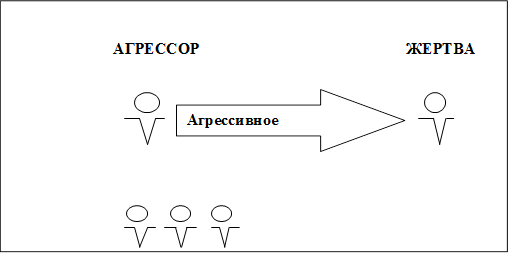 Прямая агрессияКосвенная агрессия-вербальная(словесная)-когда насмешничают, иронизируют, обзывают, ругаются матом и т. д.;-материальная - когда вымогают деньги или другие вещи, воруют, портят личное имущество и т. д.-физическая-когда дерутся, толкаются, колют друг друга острыми предметами, дергают за волосы и т.д.;-частичное игнорирование - непринятие в некоторые виды деятельности (игры, разговоры и т. д.);-полное игнорирование - бойкот;-другие виды психологического давления (когда заставляют делать за кого-то домашнее задание, давать списывать, принуждают к каким-то действиям и др.)